Załącznik nr 2 POGLĄDOWY PROJEKT PRZEDMIOTU ZAMÓWIENIA – KOMODA 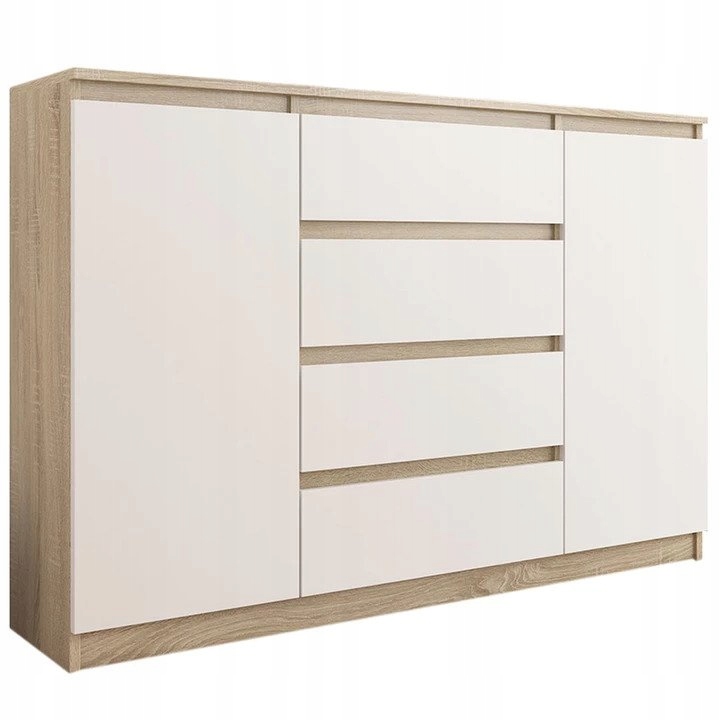 – PÓŁKI WISZĄCE 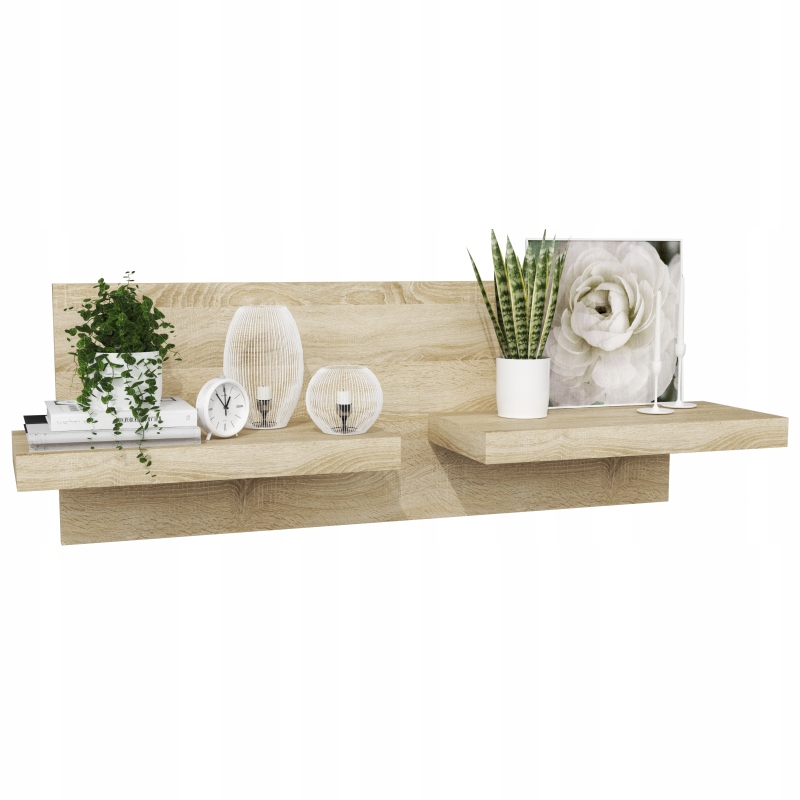 